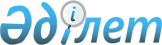 О внесении изменений в состав Консультативного комитета по естественным монополиямРаспоряжение Коллегии Евразийской экономической комиссии от 7 июня 2022 года № 91.
      1. Внести в состав Консультативного комитета по естественным монополиям, утвержденный распоряжением Коллегии Евразийской экономической комиссии от 12 мая 2015 г. № 44, следующие изменения:
      а) включить в состав Консультативного комитета следующих лиц: 
      г) исключить из состава Консультативного комитета Месропяна М.В., Абраменко А.Н., Королькову О.С., Трепенка И.С., Баялиеву М.Ш., Жапсарбая А.Т., Жунусова Р.С., Ташпанова А.А., Умурзакову С.С., Алимбекову М.М., Маматова И.Б., Махонина Д.Н. и Яковенко Н.Ю.
      2. Настоящее распоряжение вступает в силу с даты его опубликования на официальном сайте Евразийского экономического союза.
					© 2012. РГП на ПХВ «Институт законодательства и правовой информации Республики Казахстан» Министерства юстиции Республики Казахстан
				
От Республики Армения

Нранян 
Ара Рудикович
–
член Комиссии по регулированию общественных услуг Республики Армения
От Республики Беларусь

Завальников 
Владимир Владимирович
–
начальник управления газообеспечения и маркетинга государственного производственного объединения по топливу и газификации "Белтопгаз"
Ивантей 
Ирина Анатольевна
–
начальник отдела методологии антимонопольного регулирования и конкуренции Министерства антимонопольного регулирования и торговли Республики Беларусь
Урбанович
Александр Геннадьевич
–
заместитель начальника управления – начальник отдела по взаимодействию с зарубежными партнерами управления внешнеэкономического сотрудничества государственного производственного объединения электроэнергетики "Белэнерго"
Ховрин 
Сергей Валерьевич
–
начальник экономического управления государственного производственного объединения по топливу и газификации "Белтопгаз"
Шедько
Юлия Анатольевна
–
заместитель начальника управления экономики государственного производственного объединения электроэнергетики "Белэнерго"
От Республики Казахстан

Буденеева 
Асель Корганбаевна
–
заместитель председателя Комитета по регулированию естественных монополий Министерства национальной экономики Республики Казахстан
Косымбаев
Тимур Ернатулы
–
заместитель председателя Комитета по регулированию естественных монополий Министерства национальной экономики Республики Казахстан
Оспанова
Диана Дулатовна
–
эксперт департамента экономической интеграции Национальной палаты предпринимателей Республики Казахстан "Атамекен"
От Кыргызской Республики

Казакбаев 
Кубанычбек Казакбаевич
–
начальник финансово-экономического отдела открытого акционерного общества "Международный аэропорт "Манас"
Кожомбердиева 
Акылай Тураровна
–
начальник Управления антимонопольной политики, развития конкуренции и ценообразования Министерства экономики и коммерции Кыргызской Республики
От Российской Федерации

Авдонина
Татьяна Александровна
–
заместитель начальника Правового управления Федеральной антимонопольной службы
Багданцева
Светлана Анатольевна
–
заместитель начальника Управления регулирования электроэнергетики Федеральной антимонопольной службы
Коньков
Константин Павлович
–
заместитель начальника Управления регулирования топливно-энергетического комплекса и химической промышленности Федеральной антимонопольной службы
КоролевВиталий Геннадьевич
–
заместитель руководителя Федеральной антимонопольной службы
Кукис
Мария Валерьевна
–
начальник отдела газовой промышленности Управления регулирования топливно-энергетического комплекса и химической промышленности Федеральной антимонопольной службы
МаминИлья Русланович
–
заместитель начальника Управления регулирования топливно-энергетического комплекса и химической промышленности Федеральной антимонопольной службы
Рамазанов
Нух Керимович
–
начальник отдела транспортировки нефти и нефтепродуктов Управления регулирования топливно-энергетического комплекса и химической промышленности Федеральной антимонопольной службы
Русаков
Дмитрий Павлович
–
начальник отдела правового сопровождения общехозяйственной деятельности публичного акционерного общества "ТрансКонтейнер"
Цышевская
Елена Витальевна
–
начальник Управления регулирования топливно-энергетического комплекса и химической промышленности Федеральной антимонопольной службы;
б) указать новые должности следующих членов Консультативного комитета:
б) указать новые должности следующих членов Консультативного комитета:
б) указать новые должности следующих членов Консультативного комитета:
Оморов
Сыргак Кенешович
–
начальник Управления регулируемых сфер Службы антимонопольного регулирования при Министерстве экономики и коммерции Кыргызской Республики
Орозбаев
Женалы Байсалович
–
заместитель председателя Службы антимонопольного регулирования при Министерстве экономики и коммерции Кыргызской Республики
Голомолзин
Анатолий Николаевич
–
советник президента по вопросам соблюдения антимонопольного законодательства публичного акционерного общества "ТрансКонтейнер";
в) скорректировать написание имени и указать новую должность члена Консультативного комитета:
в) скорректировать написание имени и указать новую должность члена Консультативного комитета:
в) скорректировать написание имени и указать новую должность члена Консультативного комитета:
Адылбек уулу
Абайылда
–
начальник Управления тарифного и ценового регулирования Департамента по регулированию топливно-энергетического комплекса при Министерстве энергетики Кыргызской Республики;
      Председатель КоллегииЕвразийской экономической комиссии 

М. Мясникович
